Punktlampen Ø65, LED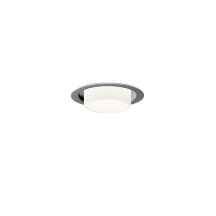 HvidIndbygningslampe med LED. Lampehus i aluminium med hvidlakeret afdækningsring. Med cylindrisk afskærmning i mundblæst opalglas. Armaturet kan monteres direkte i isoleret loft.Diameter: 	yderste ring: Ø65 mm, glascylinder: Ø42 mmLED:	Bridgelux V6, 5 WFarvetemperatur:	2700 eller 3000 K, 90 Ra; 4000 K, 80 RaTæthedsklasse:	IP20, Klasse IIInformation:	www.focus-lighting.dkAlu-gråIndbygningslampe med LED. Lampehus i aluminium med alu-lakeret afdækningsring. Med cylindrisk afskærmning i mundblæst opalglas. Armaturet kan monteres direkte i isoleret loft.Diameter: 	yderste ring: Ø65 mm, glascylinder: Ø42 mmLED:	Bridgelux V6, 5 WFarvetemperatur:	2700 eller 3000 K, 90 Ra; 4000 K, 80 RaTæthedsklasse:	IP20, Klasse IIInformation:	www.focus-lighting.dk